ПриложениеОПЕРАТИВНЫЙ ЕЖЕДНЕВНЫЙ ПРОГНОЗ 
возникновения чрезвычайных ситуаций и происшествий на территории 
Российской Федерации на 11 апреля 2024 года.ДАЛЬНЕВОСТОЧНЫЙ ФОПрогноз опасных и неблагоприятных метеорологических условий Метеорологическая обстановкаНа юго-востоке Республики Саха (Якутия) сильный снег, мокрый снег, метель, налипание мокрого снега, гололедица. На юге Камчатского края сильный снег, мокрый снег, дождь, метель, гололедные явления. На севере Приморского края, 
на юге Хабаровского края, в Амурской области, Еврейской АО сильный дождь. 
Во всех субъектах округа местами туман, на севере ночью и утром гололедица. 
На севере Республики Саха (Якутия), в Чукотском АО сильный ветер с порывами 20-25 м/с, в Приморском, Камчатском краях, Сахалинской, Магаданской областях, на Курильских островах 15-20 м/с. 1.2.Гидрологическая обстановка: В Приморском крае завершается процесс вскрытия рек, который в этом году прошел на 1-6 дней раньше средних многолетних сроков. Очистились от льда реки бассейнов оз.Ханка и Японского моря. На реках в бассейне р. Уссури продолжается процесс очищения ото льда. Ледовые явления в виде закраин в ледяном покрове, ледохода, остаточных заберег сохраняются в среднем течении р.Уссури, на реках Большая Уссурка, Бикин, на оз.Ханка.Сегодня наиболее интенсивные подъемы воды, на 20-40 см за сутки, отмечаются в среднем течении р.Уссури, на реках Большая Уссурка, Бикин, где наблюдается ледоход. На остальных реках края подъем воды от притока талых вод постепенный.Общий весенний подъем воды половодья на реках бассейнов Уссури и оз.Ханка составляет в верхнем течении 0,4-1,3 м, в среднем и нижнем течении – 1,5-2,4 м. 
На реках бассейна Японского моря общий весенний подъем воды составляет 0,2-0,7 м.За счет притока талых вод и стеснения русел рек движением льда, отмечается выход воды из берегов, с подтоплением пониженных участков местности, 
на отдельных участках рек центральных и северных районов края в бассейне р.Уссури. Опасных гидрологических явлений не отмечается.В ближайшие трое суток, в связи с ожидаемыми положительными аномалиями температур воздуха, продолжится приток талых вод в русла рек, ожидаемый дополнительный подъем составит 0,1 – 0,7 м. Ожидается выход воды на пойму 
на отдельных участках рек в бассейнах р Уссури и оз.Ханка. Опасных гидрологических явлений не прогнозируется.В Забайкальском крае на р. Ингода у с. Лесной городок появились закраины, на реках Аргунь у с. Новоцурухайтуй, Шилка у с. Аникино – вода на льду. 
На остальных реках края наблюдаются закраины, промины, вода на льду, вода течет поверх льда. На реках северных районов – ледостав. Толщина льда на реках Витим, Олекма и Чара уменьшилась на 1-5 см и составила 84-150 см, что около и меньше нормы на 31-33 см.В Республике Бурятия на большинстве рек отмечаются признаки разрушения ледяного покрова, на реках северных районов сохраняется ледостав. На р.Селенга – с.Усть – Кяхта отмечается спад уровня воды, река вошла в основные берега, ледоход продолжается.В Сахалинской области в течение прошедших суток на реках о.Сахалин наблюдались преимущественно спады уровней воды до 30 см, на р. Лопатинке отмечался спад на 51 см; ледовая обстановка существенно не изменилась.В предстоящие сутки на реках острова ожидаются колебания уровней воды 
в пределах 30 см; продолжится разрушение ледяного покрова на реках, 
не освободившихся ото льда.В Камчатском крае в связи с выпадением осадков, на реках Елизовского, Усть-Большерецкого, Соболевского районов отмечается рост уровней воды интенсивностью до 22 см/сут, на отдельных малых тундровых реках - до 50 см/сут, разливов не отмечается. Положительные температуры воздуха и осадки в жидком виде способствовали разрушению ледового покрова на малых тундровых реках Усть-Большерецкого района. На реках Тигильского района продолжается процесс ослабления ледового покрова, отмечается слабый приток воды в русла рек. На реках Пенжинского района начали отмечаться небольшие весенние процессы, отмечается слабое стаивание ледяного покрова, на некоторых реках появились полыньи. В последующие сутки, в связи с наложением дождей на снеготаяние, на реках южной половины края сохранится рост уровней воды интенсивностью до 40 см, разливов не ожидается. На реках северной половины края значительных изменений не ожидается. В Амурской области в нижнем течении р. Архара сохраняется редкий ледоход, на Амуре у с. Иннокентьевка - чисто, навалы льда на берегах. В ЕАО на реках сохраняется ледостав с полыньями, закраинами.В Хабаровском крае в нижнем течении рек Подхоренок, Хор, Кия, Матай - остаточные забереги. На р. Амур у г. Хабаровска уровни воды выше обычных на 1,4 м, на протоке и на реке у города промоины, закраины.Японское море, Татарский пролив высота волн 1-2 м (4 балла).Охотское море высота волн 2-3.5 м (5 баллов).Берингово море высота волн 6-8.5 м (7 баллов).2. Прогноз ЧС        2.1. Природные и природно-техногенные ЧСПрогнозируется вероятность возникновения ЧС (происшествий), связанных 
с нарушением условий жизнедеятельности населения, в результате нарушения энергоснабжения, обрушения широкоформатных конструкций, падения деревьев 
на севере Республики Саха (Якутия), в Приморском, Камчатском краях, Сахалинской, Магаданской областях, Чукотском АО, на Курильских островах (Источник – сильный порывистый ветер), на юге Камчатского края (Источник – гололедные явления).Существует вероятность возникновения ЧС (происшествий), связанных 
с затруднением в движении автотранспорта, перекрытием трасс для движения 
и увеличением количества ДТП на автодорогах федерального, регионального 
и местного значения на юго-востоке Республики Саха (Якутия), на юге Камчатского края (Источник – сильный снег, мокрый снег, метель), на территории всех субъектов округа (Источник – гололедица, туман).Существует вероятность затруднения в работе аэропортов и вертолетных площадок на юго-востоке Республики Саха (Якутия), на юге Камчатского края (Источник – сильный снег, мокрый снег, метель), на территории всех субъектов округа (Источник – туман).Прогнозируется вероятность возникновения ЧС (происшествий) в акваториях Берингова, Японского морей, Татарского пролива, связанных с авариями 
и повреждениями на судах при нарушении правил судоходства в условиях осложненной синоптической обстановки. Возможны повреждения судов у причалов, береговых сооружений, нарушения в работе переправ (Источник – волнение моря до 5-7 баллов).Существует вероятность локальных подтоплений пониженных участков местности, низководных мостов, подмывом дорог на территории Республики Бурятия, Приморского края, Амурской области (Источник – осадки, кратковременные подъемы уровней воды, наледные воды).Наибольший риск провалов людей и техники под лед сохраняется на водных объектах округа. На озерах, водохранилищах, в руслах рек повышается вероятность отрыва ледовых полей.Существует вероятность возникновения единичных очагов ландшафтных пожаров, а также ухудшения лесопожарной обстановки на природных территориях Республики Бурятия, Приморского, Забайкальского краев, юго-западных районов Хабаровского края, Амурской области, Еврейской АО.Возникает вероятность ЧС (происшествий), в связи с перекрытием дорог, нарушением работы транспорта, повреждением зданий и сооружений, нарушением работы систем жизнеобеспечения населения, угрозой населению, вызванных сходом снежных лавин в горных и лавиноопасных районах республик Саха (Якутия), Бурятия, Камчатского, Хабаровского краёв, Сахалинской и Магаданской областей (Источник – сход снежных лавин).2.2. Техногенные ЧСПрогнозируется вероятность возникновения чрезвычайных ситуаций 
локального уровня, связанных с авариями в работе систем коммунального жизнеобеспечения, а также риск возникновения техногенных пожаров 
(в т.ч. взрывов бытового газа), бытовых пожаров в частном секторе 
с использованием печного отопления на территории всех субъектов округа (Источник – износ оборудования, нарушение и несоблюдение производственно-технологических норм и правил эксплуатации газового оборудования, 
не соблюдение правил пожарной безопасности).СИБИРСКИЙ ФОПрогноз опасных и неблагоприятных метеорологических условийМетеорологическая обстановкаВ республиках Алтай Хакасия, Тыва, Алтайском крае, на юге и в центре Красноярского края, в Омской, Новосибирской, Кемеровской, Иркутской областях сильный снег, мокрый снег, дождь, метель, налипание мокрого снега, гололедные явления. Во всех субъектах округа, кроме Эвенкийского МР Красноярского края сильный ветер с порывами 15-20 м/с, в Омской, Новосибирской, Томской областях, Туруханском МР 20-25 м/с. 1.2.Гидрологическая обстановка: Повышение уровня воды (на 30-272 см) отмечается на реках Алтайского края, Новосибирской, Томской, Кемеровской областей, местами на реках Красноярского края, Иркутской области, Хакасии. Опасную отметку превысил уровень воды на Оби у с. Шелаболиха, Алей 
у г. Алейск, р. Бурла у с. Хабары, р. Чумыш у с. Ельцовка (Алтайский край). 10-15 апреля на Оби у г. Камень-на-Оби, р. Чапша у с. Красногорское, 
р. Чумыш у г. Заринск (Алтайский край), р. Мрас-Су у пос. Усть-Кабырза, р. Томь 
у с. Теба (Кемеровская область), р. Томь у г. Томск (Томская область) возможен рост уровня воды до опасной отметки. В Алтайском крае на р. Алей у г. Алейск, р. Бурла у с. Хабары, р. Чумыш у с. Ельцовка отмечается уровень воды выше опасной отметки. Остаются затопленными 282 приусадебных участка, 101 жилой дом в 16 населенных пунктах в 8 МО.В Республике Алтай остаются подтопленными 10 приусадебных участков талыми водами в н.п. Турочак, 1 участок грунтовой дороги внутри поселковой автодороги.В Новосибирской области остаются затопленными в 5-ти населенных пунктах 
и 1 СНТ 68 приусадебных участков. В связи с высоким уровнем воды подтопление низководного моста в с. Жуланка Кочковского района сохранится.В Омской области в результате интенсивного таяния снега, произошел резкий подъем уровня талых вод. В результате оказались подтоплены 232 приусадебных участка, 38 жилых дома в 25 населенных пунктах в 10 МО.Прогноз ЧСПриродные и природно-техногенные ЧСПрогнозируется вероятность возникновения ЧС (происшествий), связанных 
с нарушением условий жизнедеятельности населения, в результате нарушения энергоснабжения, обрушения широкоформатных конструкций, падения деревьев 
во всех субъектах округа, кроме Эвенкийского МР Красноярского (Источник – сильный порывистый ветер), в республиках Алтай, Хакасия, Тыва, Алтайском крае, на юге и в центре Красноярского края, в Омской, Новосибирской, Кемеровской, Иркутской областях (Источник – налипание мокрого снега, гололедные явления).Существует вероятность возникновения ЧС (происшествий), связанных 
с затруднением в движении автотранспорта, перекрытием трасс для движения 
и увеличением количества ДТП на автодорогах федерального, регионального 
и местного значения на территории республик Алтай, Хакасия, Тыва, Алтайского края, юга и центра Красноярского края, Омской, Новосибирской, Кемеровской, Иркутской областей (Источник – сильный снег, мокрый снег, метель).Существует вероятность затруднения в работе аэропортов и вертолетных площадок на территории республик Алтай, Хакасия, Тыва, Алтайского края, юга 
и центра (Источник – сильный снег, мокрый снег, метель).Существует вероятность локальных подтоплений пониженных участков местности, низководных мостов, подмывом дорог на территории республик Тыва, Алтай, Хакасия, Иркутской, Кемеровской, Новосибирской, Томской, Омской областей, Красноярского, Алтайского краев (Источник – осадки, кратковременные подъемы уровней воды, наледные воды).Наибольший риск провалов людей и техники под лед сохраняется на водных объектах округа. На озерах, водохранилищах, в руслах рек повышается вероятность отрыва ледовых полей.Существует вероятность возникновения единичных очагов ландшафтных пожаров, а также ухудшения лесопожарной обстановки на природных территориях республик Тыва, Хакасия.Возникает вероятность ЧС (происшествий), в связи с перекрытием дорог, нарушением работы транспорта, повреждением зданий и сооружений, нарушением работы систем жизнеобеспечения населения, угрозой населению, вызванных сходом снежных лавин в горных и лавиноопасных районах республик Алтай, Хакасия, Красноярского края, Иркутской, Кемеровской областей (Источник – сход снежных лавин). 2.2. Техногенные ЧС Прогнозируется вероятность возникновения чрезвычайных ситуаций локального уровня, связанных с авариями в работе систем коммунального жизнеобеспечения, а также риск возникновения техногенных пожаров (в т.ч. взрывов бытового газа), бытовых пожаров в частном секторе с использованием печного отопления на территории всех субъектов округа (Источник – износ оборудования, нарушение и несоблюдение производственно-технологических норм и правил эксплуатации газового оборудования, не соблюдение правил пожарной безопасности).УРАЛЬСКИЙ ФО1. Прогноз опасных и неблагоприятных метеорологических условийМетеорологическая обстановкаВ Свердловской области сильный снег, мокрый снег, дождь, метель, гололедные явления. В Ямало-Ненецком АО, на западе Ханты-Мансийского АО сильный снег, метель, гололедица. В южных субъектах округа местами туман. 
В Свердловской, Челябинской, Курганской, Тюменской областях с порывами 18-23м/с, в Ямало-Ненецком, Ханты-Мансийском АО 20-25м/с. 1.2.Гидрологическая обстановкаПовышение уровня воды (на 30-272 см) отмечается на реках Тюменской, Курганской областей. В Курганской области в связи повышенными сбросами (от 3 300 куб.м/с) 
на Каратомарском водохранилище (Республика Казахстан), на Троицком водохранилище (до 1 100 куб.м/с) происходит повышение уровней воды в реках Уй и Тобол, в связи с чем произошло затопленными жилых домов, приусадебных участков и объекта инфраструктуры на территории субъекта. 11-14 апреля ожидается рост уровня воды с достижением опасной отметки на р. Тобол у г. Курган и с. Звериноголовское. 2. Прогноз ЧС2.1. Природные и природно-техногенные ЧС  Прогнозируется вероятность возникновения ЧС (происшествий), связанных 
с нарушением условий жизнедеятельности населения, в результате нарушения энергоснабжения, обрушения широкоформатных конструкций, падения деревьев 
в Свердловской, Челябинской, Курганской, Тюменской областях, Ямало-Ненецком, Ханты-Мансийском АО (Источник – сильный порывистый ветер), 
в Свердловской области (Источник – гололедные явления).Существует вероятность возникновения ЧС (происшествий), связанных 
с затруднением в движении автотранспорта, перекрытием трасс для движения 
и увеличением количества ДТП на автодорогах федерального, регионального 
и местного значения в Свердловской области, Ямало-Ненецком АО, на западе Ханты-Мансийского АО (Источник – сильный снег, мокрый снег, метель); на территории всех субъектов округа (Источник – туман).Существует вероятность затруднения в работе аэропортов и вертолетных площадок в Свердловской области, Ямало-Ненецком АО, на западе Ханты-Мансийского АО (Источник – сильный снег, мокрый снег, метель); на территории всех субъектов округа (Источник – туман).Наибольший риск провалов людей и техники под лед сохраняется на водных объектах округа. На озерах, водохранилищах, в руслах рек повышается вероятность отрыва ледовых полей.Существует вероятность локальных подтоплений пониженных участков местности, низководных мостов, подмывом дорог на территории Курганской, Челябинской, Тюменской, Свердловской областей (Источник – осадки, кратковременные подъемы уровней воды на малых реках, снеготаяние, ослабление ледовых явлений).Существует вероятность возникновения единичных очагов ландшафтных пожаров, а также ухудшения лесопожарной обстановки на природных территориях центральных районов Челябинской, Тюменской областей.2.2. Техногенные ЧССуществует вероятность возникновения ЧС (происшествий), связанных 
с авариями в работе систем коммунального жизнеобеспечения, а также риск возникновения техногенных пожаров (в т. ч. взрывов бытового газа) на территории всех субъектов округа (Источник – износ оборудования, нарушение 
и несоблюдение производственно-технологических норм и правил эксплуатации газового оборудования).ПРИВОЛЖСКИЙ ФО1. Прогноз опасных и неблагоприятных метеорологических условийМетеорологическая обстановкаВ республиках Мордовия, Татарстан, Марий-Эл, Чувашской, Удмуртской республиках, на севере Республики Башкортостан, Пермском крае, Пензенской, Ульяновской, Нижегородской, Кировской областях сильный дождь, местами гроза. На территории всех субъектов округа ночью и утром местами туман. Во всех субъектах округа сильный ветер с порывами 15-20 м/с. 1.2.Гидрологическая обстановкаУровень воды превышает неблагоприятную отметку местами на реках Саратовской, Оренбургской, Ульяновской, Самарской областей. В Оренбургской области уровень воды выше опасной отметки отмечается на р. Самара у г. Бузулук, р. Урал у г. Орск, г. Оренбург и с. Илек, р. Илек у с. Весёлый Первый. Остаются затопленными в 23 муниципальных образованиях в 77 населенных пунктах и 35 СНТ 12 817 жилых домов, 14 969 приусадебных участков и 38 низководных мостов. Сбросы воды с водохранилищ составляют: Актюбинское – 50 куб.м/с (за сутки без изменений), Ириклинское – 1 500 куб.м/с (за сутки уменьшение на 170 куб.м/с) и Сорочинское – 406 куб.м/с (за сутки увеличение на 6 куб.м/с).2. Прогноз ЧС2.1. Природные и природно-техногенные ЧСПрогнозируется вероятность возникновения ЧС (происшествий), связанных 
с нарушением условий жизнедеятельности населения в результате нарушения энергоснабжения, обрушения широкоформатных конструкций, падения деревьев 
на территории всех субъектов округа (Источник – сильный порывистый ветер).Существует вероятность возникновения ЧС (происшествий), связанных 
с затруднением в движении автотранспорта, перекрытием трасс для движения 
и увеличением количества ДТП на автодорогах федерального, регионального 
и местного значения на территории всех субъектов округа (Источник – туман).Существует вероятность затруднения в работе аэропортов и вертолетных площадок на территории всех субъектов округа (Источник – туман).Существует вероятность поражения объектов электроэнергетики (трансформаторных подстанций, электрических систем и др.), хранилищ ГСМ, а также других объектов, не оборудованных молниезащитой (громоотводом), разрядами атмосферного электричества (молниями) на территории Пермского края, республик Мордовия, Татарстан, Марий-Эл, Чувашской, Удмуртской республик, на севере Республики Башкортостан, Пензенской, Ульяновской, Нижегородской, Кировской областей (Источник – грозы).Существует вероятность локальных подтоплений пониженных участков местности, низководных мостов, подмывом дорог на территории Саратовской, Нижегородской, Оренбургской, Пензенской, Самарской, Ульяновской, Кировской областей, республик Мордовия, Башкортостан, Татарстан, Чувашской, Удмуртской республик (Источник – осадки, кратковременные подъемы уровней воды на малых реках, снеготаяние, ослабление ледовых явлений).Наибольший риск провалов людей и техники под лед сохраняется на водных объектах в северных субъектах округа. На озерах, водохранилищах, в руслах рек повышается вероятность отрыва ледовых полей.Сохраняется вероятность возникновения единичных очагов ландшафтных пожаров, а также ухудшения лесопожарной обстановки на природных территориях Саратовской, Нижегородской, Оренбургской, Пензенской, Самарской, Ульяновской, Кировской областей, республик Мордовия, Башкортостан, Татарстан, Чувашской, Удмуртской республик.2.2 Техногенные ЧС Существует вероятность возникновения ЧС (происшествий), связанных 
с авариями в работе систем коммунального жизнеобеспечения, а также риск возникновения техногенных пожаров (в т. ч. взрывов бытового газа) на территории всех субъектов округа (Источник – износ оборудования, нарушение 
и несоблюдение производственно-технологических норм и правил эксплуатации газового оборудования).ЮЖНЫЙ ФОПрогноз опасных и неблагоприятных метеорологических условийМетеорологическая обстановкаНа территории всех субъектов округа местами туман. В республиках Адыгея, Крым, г. Севастополь, Краснодарском крае ветер с порывами до 17 м/с. 1.2 Гидрологическая обстановка	Гидрологическая обстановка на водных объектах округа стабильная, соответствующая сезонным процессам.Черное море высота волн 0.5-1 м (3 балла).Азовское море и Керченский пролив высота волн 0.5-1 м (3 балла).2. Прогноз ЧС2.1. Природные и природно-техногенные ЧСПрогнозируется вероятность возникновения ЧС (происшествий), связанных 
с нарушением условий жизнедеятельности населения в результате нарушения энергоснабжения, обрушения широкоформатных конструкций, падения деревьев 
на территории республик Адыгея, Крым, г. Севастополь, Краснодарского края (Источник – порывистый ветер).Существует вероятность возникновения ЧС (происшествий), связанных 
с затруднением в движении автотранспорта, перекрытием трасс для движения 
и увеличением количества ДТП на автодорогах федерального, регионального 
и местного значения на территории всех субъектов округа (Источник – туман).Существует вероятность затруднения в работе аэропортов и вертолетных площадок на территории всех субъектов округа (Источник – туман).Сохраняется вероятность возникновения единичных очагов ландшафтных пожаров, а также ухудшения лесопожарной обстановки на природных территориях республик Крым, Адыгея, Калмыкия, Краснодарского края, Ростовской, Волгоградской, Астраханской областей.На территории горных районов республик Адыгея, Крым, г. Севастополь, Краснодарского края существует вероятность возникновения ЧС (происшествий), связанных с перекрытием автомобильных и железных дорог, нарушением работы транспорта, повреждением опор ЛЭП, повреждением зданий и сооружений, нарушением работы систем жизнеобеспечения (Источник – оползни, обвалы, сели, провалы грунта, антропогенная деятельность).Возникает вероятность возникновения ЧС (происшествий), в связи 
с перекрытием дорог, нарушением работы транспорта, повреждением зданий 
и сооружений, нарушением работы систем жизнеобеспечения населения, угрозой населению, вызванных сходом снежных лавин в горных и лавиноопасных районах Республики Адыгея, Краснодарского края (выше 1500 м над уровнем моря) (Источник – сход снежных лавин).2.2. Техногенные ЧС Существует вероятность возникновения ЧС (происшествий), связанных 
с авариями в работе систем коммунального жизнеобеспечения, а также риск возникновения техногенных пожаров (в т. ч. взрывов бытового газа) на территории всех субъектов округа (Источник – износ оборудования, нарушение 
и несоблюдение производственно-технологических норм и правил эксплуатации газового оборудования). ДОНЕЦКАЯ НАРОДНАЯ РЕСПУБЛИКА1. Прогноз опасных и неблагоприятных метеорологических условий1.1 Метеорологическая обстановкаНа территории Республики ночью и утром местами туман. 1.2 Гидрологическая обстановка Гидрологическая обстановка на водных объектах Республики стабильная, соответствующая сезонным процессам.2. Прогноз ЧС2.1. Природные и природно-техногенные ЧС Существует вероятность возникновения ЧС (происшествий), связанных 
с затруднением в движении автотранспорта, перекрытием трасс для движения 
и увеличением количества ДТП на автодорогах федерального, регионального 
и местного значения на территории Республики (Источник – туман).Сохраняется вероятность возникновения единичных очагов ландшафтных пожаров, а также ухудшения лесопожарной обстановки на природных территориях отдельных районов Республики.2.2. Техногенные ЧССуществует вероятность возникновения ЧС (происшествий), связанных 
с авариями в работе систем коммунального жизнеобеспечения, а также риск возникновения техногенных пожаров (в т. ч. взрывов бытового газа) на территории Республики (Источник – износ оборудования, нарушение и несоблюдение производственно-технологических норм и правил эксплуатации газового оборудования).ЛУГАНСКАЯ НАРОДНАЯ РЕСПУБЛИКА1. Прогноз опасных и неблагоприятных метеорологических условий1.1 Метеорологическая обстановкаНа территории Республики ночью и утром местами туман. 1.2 Гидрологическая обстановка Гидрологическая обстановка на водных объектах Республики стабильная, соответствующая сезонным процессам.2. Прогноз ЧС2.1. Природные и природно-техногенные ЧС Существует вероятность возникновения ЧС (происшествий), связанных 
с затруднением в движении автотранспорта, перекрытием трасс для движения 
и увеличением количества ДТП на автодорогах федерального, регионального 
и местного значения на территории Республики (Источник – туман).Сохраняется вероятность возникновения единичных очагов ландшафтных пожаров, а также ухудшения лесопожарной обстановки на природных территориях отдельных районов Республики.2.2. Техногенные ЧССуществует вероятность возникновения ЧС (происшествий), связанных 
с авариями в работе систем коммунального жизнеобеспечения, а также риск возникновения техногенных пожаров (в т. ч. взрывов бытового газа) на территории Республики (Источник – износ оборудования, нарушение и несоблюдение производственно-технологических норм и правил эксплуатации газового оборудования).ЗАПОРОЖСКАЯ ОБЛАСТЬ1. Прогноз опасных и неблагоприятных метеорологических условий1.1 Метеорологическая обстановкаНа территории области ночью и утром местами туман. 1.2 Гидрологическая обстановка Гидрологическая обстановка на водных объектах области стабильная, соответствующая сезонным процессам.2. Прогноз ЧС2.1. Природные и природно-техногенные ЧС Существует вероятность возникновения ЧС (происшествий), связанных 
с затруднением в движении автотранспорта, перекрытием трасс для движения 
и увеличением количества ДТП на автодорогах федерального, регионального 
и местного значения на территории области (Источник – туман).Сохраняется вероятность возникновения единичных очагов ландшафтных пожаров, а также ухудшения лесопожарной обстановки на природных территориях отдельных районов области.2.2. Техногенные ЧССуществует вероятность возникновения ЧС (происшествий), связанных 
с авариями в работе систем коммунального жизнеобеспечения, а также риск возникновения техногенных пожаров (в т. ч. взрывов бытового газа) на территории области (Источник – износ оборудования, нарушение и несоблюдение производственно-технологических норм и правил эксплуатации газового оборудования).ХЕРСОНСКАЯ ОБЛАСТЬ1. Прогноз опасных и неблагоприятных метеорологических условий1.1 Метеорологическая обстановкаНа территории области ночью и утром местами туман. 1.2 Гидрологическая обстановка Гидрологическая обстановка на водных объектах области стабильная, соответствующая сезонным процессам.2. Прогноз ЧС2.1. Природные и природно-техногенные ЧС Существует вероятность возникновения ЧС (происшествий), связанных 
с затруднением в движении автотранспорта, перекрытием трасс для движения 
и увеличением количества ДТП на автодорогах федерального, регионального 
и местного значения на территории области (Источник – туман).Сохраняется вероятность возникновения единичных очагов ландшафтных пожаров, а также ухудшения лесопожарной обстановки на природных территориях отдельных районов области.2.2. Техногенные ЧССуществует вероятность возникновения ЧС (происшествий), связанных 
с авариями в работе систем коммунального жизнеобеспечения, а также риск возникновения техногенных пожаров (в т. ч. взрывов бытового газа) на территории области (Источник – износ оборудования, нарушение и несоблюдение производственно-технологических норм и правил эксплуатации газового оборудования).СЕВЕРО-КАВКАЗСКИЙ ФО1. Прогноз опасных и неблагоприятных метеорологических условий1.1 Метеорологическая обстановкаВ Кабардино-Балкарской Республике, республиках Северная Осетия, Ингушетия, Чеченской Республике, на юге Республики Дагестан сильный дождь, ливневой дождь, местами гроза, град. Во всех субъектах округа туман. При грозе сильный порывистый ветер 15-20 м/с. 1.2. Гидрологическая обстановкаГидрологическая обстановка на водных объектах округа стабильная, соответствующая сезонным процессам.Каспийское море: высота волн 0.5-1 м (3 балла).2. Прогноз ЧС2.1. Природные и природно-техногенные ЧСПрогнозируется вероятность возникновения ЧС (происшествий), связанных 
с нарушением условий жизнедеятельности населения в результате нарушения энергоснабжения, обрушения широкоформатных конструкций, падения деревьев 
на территории Кабардино-Балкарской Республики, республик Северная Осетия, Ингушетия, Чеченской Республики, на юге Республики Дагестан (Источник – сильный порывистый ветер).Существует вероятность возникновения ЧС (происшествий), связанных 
с затруднением в движении автотранспорта, перекрытием трасс для движения 
и увеличением количества ДТП на автодорогах федерального, регионального 
и местного значения на территории всех субъектов округа (Источник – туман).Существует вероятность затруднения в работе аэропортов и вертолетных площадок на территории всех субъектов округа (Источник – туман). Существует вероятность поражения объектов электроэнергетики (трансформаторных подстанций, электрических систем и др.), хранилищ ГСМ, а также других объектов, не оборудованных молниезащитой (громоотводом), разрядами атмосферного электричества (молниями) на территории Кабардино-Балкарской Республики, республик Северная Осетия, Ингушетия, Чеченской Республики, на юге Республики Дагестан (Источник – грозы).Существует вероятность возникновения ЧС и происшествий до муниципального уровня, связанных с повреждением крыш и остекления зданий, сооружений, автотранспортных средств, повреждением сельскохозяйственных культур на территории Кабардино-Балкарской Республики, в республиках Северная Осетия, Ингушетия, Чеченской Республике, на юге Республики Дагестан (Источник – град).Сохраняется вероятность возникновения единичных очагов ландшафтных пожаров, а также ухудшения лесопожарной обстановки на природных территориях Кабардино-Балкарской, Карачаево-Черкесской, Чеченской республик, республик Северная Осетия-Алания, Ингушетия, Дагестан, Ставропольского края.На территории горных районов Кабардино-Балкарской, Карачаево-Черкесской, Чеченской республик, республик Северная Осетия, Ингушетия, Дагестан существует вероятность возникновения ЧС (происшествий), связанных с перекрытием автомобильных и железных дорог, нарушением работы транспорта, повреждением опор ЛЭП, повреждением зданий и сооружений, нарушением работы систем жизнеобеспечения (Источник – обвалы, оползни, антропогенная деятельность).Возникает вероятность возникновения ЧС (происшествий), в связи 
с перекрытием дорог, нарушением работы транспорта, повреждением зданий 
и сооружений, нарушением работы систем жизнеобеспечения населения, угрозой населению, вызванных сходом снежных лавин в горных и лавиноопасных районах Кабардино-Балкарской, Карачаево-Черкесской, Чеченской республик, республик Северная Осетия, Дагестан, Ингушетия (Источник – сход снежных лавин). 2.2. Техногенные ЧС Существует вероятность возникновения ЧС (происшествий), связанных 
с авариями в работе систем коммунального жизнеобеспечения, а также риск возникновения техногенных пожаров (в т. ч. взрывов бытового газа) на территории всех субъектов округа (Источник – износ оборудования, нарушение 
и несоблюдение производственно-технологических норм и правил эксплуатации газового оборудования).СЕВЕРО-ЗАПАДНЫЙ ФО1. Прогноз опасных и неблагоприятных метеорологических условий1.1.Метеорологическая обстановкаВ республиках Карелия, Коми, Мурманской области сильный снег, мокрый снег, дождь, метель, гололедные явления. В Ненецком АО сильный снег, мокрый снег, метель. В Ленинградской, Новгородской, Вологодской областях сильный дождь. Во всех субъектах округа сильный ветер с порывами 15-20 м/с, местами до 23 м/с, в Мурманской области, Ненецком АО 20-25 м/с. 1.2.Гидрологическая обстановка	В Архангельской области на р. Северная Двина ниже с. Телегово образовался затор льда, повышение уровня воды составило 364 см за сутки. 11-16 апреля ожидается вскрытие р. Вычегда.на реках Новгородской области. В Новгородской области уровень воды на реках местами превышает неблагоприятную отметку, 10-16 апреля ожидается повышение уровня воды 
до неблагоприятной отметки на р. Волхов у п. Краснофарфорный и у г. Новгород. В Вологодской области в 5 муниципальных образованиях (Кадуйском, Устюженском, Великоустюгском, Бабаевском, Чагодощенском), остается затоплено 317 приусадебных участков, 7 участков автодорог, 1 изолированный н.п.      Баренцево море высота волн 3.5-6м (6 баллов).Белое море высота волн 1-2м (4 балла).Балтийское море высота волн 2-3.5м (5 баллов).Прогноз ЧС2.1. Природные и природно-техногенные ЧСПрогнозируется вероятность возникновения ЧС (происшествий), связанных 
с нарушением условий жизнедеятельности населения в результате нарушения энергоснабжения, обрушения широкоформатных конструкций, падения деревьев 
на территории всех субъектов округа (Источник – сильный порывистый ветер), 
в республиках Карелия, Коми, Мурманской области (Источник – гололедные явления).Существует вероятность возникновения ЧС (происшествий), связанных 
с затруднением в движении автотранспорта, перекрытием трасс для движения 
и увеличением количества ДТП на автодорогах федерального, регионального 
и местного значения на территории республик Карелия, Коми, Мурманской области, Ненецкого АО (Источник – сильный снег, мокрый снег, метель).Существует вероятность затруднения в работе аэропортов и вертолетных площадок на территории республик Карелия, Коми, Мурманской области, Ненецкого АО (Источник – сильный снег, мокрый снег, метель).Прогнозируется вероятность возникновения ЧС (происшествий) в акваториях Баренцева, Балтийского морей, связанных с авариями и повреждениями на судах при нарушении правил судоходства в условиях осложненной синоптической обстановки. Возможны повреждения судов у причалов, береговых сооружений, нарушения в работе переправ (Источник – волнение моря до 5-6 баллов).Существует вероятность локальных подтоплений пониженных участков местности, низководных мостов, подмывом дорог на территории Ленинградской, Новгородской, Вологодской областей (Источник – осадки, кратковременные подъемы уровней воды на малых реках, снеготаяние, ослабление ледовых явлений).Наибольший риск провалов людей и техники под лед сохраняется на водных объектах в северных районах округа. На озерах, водохранилищах, в руслах рек, 
в прибрежных акваториях морей повышается вероятность отрыва ледовых полей.Сохраняется вероятность возникновения единичных очагов ландшафтных пожаров, а также ухудшения лесопожарной обстановки на природных территориях Псковской, Калининградской областей.Возникает вероятность ЧС (происшествий), в связи с перекрытием дорог, нарушением работы транспорта, повреждением зданий и сооружений, нарушением работы систем жизнеобеспечения населения, угрозой населению, вызванных сходом снежных лавин в горных и лавиноопасных районах Мурманской области (Источник – сход снежных лавин). 2.2. Техногенные ЧС	Существует вероятность возникновения ЧС (происшествий), связанных 
с авариями в работе систем коммунального жизнеобеспечения, а также риск возникновения техногенных пожаров (в т. ч. взрывов бытового газа) на территории всех субъектов округа (Источник – износ оборудования, нарушение 
и несоблюдение производственно-технологических норм и правил эксплуатации газового оборудования).ЦЕНТРАЛЬНЫЙ ФО1. Прогноз опасных и неблагоприятных метеорологических условий1.1 Метеорологическая обстановкаВ Ярославской, Ивановской, Тамбовской областях сильный дождь. 
На территории всех субъектов округа ночью и утром местами туман, ветер 
с порывами до 15 м/с. 1.2.Гидрологическая обстановкаПрохождение половодья с ростом уровня воды (на 40- 237 см) и затопление поймы наблюдается на реках округа. Уровень воды превышает неблагоприятную отметку местами на реках Брянской, Владимирской, Рязанской областей. Уровень воды выше опасной отметки отмечается на р. Западная Двина 
у г. Западная Двина, р. Молога у пгт Максатиха (Тверская область).9-15 апреля возможен рост уровня воды до опасной отметки на р. Кострома 
у д. Гнездиково и г. Буй, р. Меза у д. Ямково, р. Немда у д. Селище, р. Нея 
у с. Парфеньево и д. Буслаево (Костромская область).  2. Прогноз ЧС	2.1. Природные и природно-техногенные ЧСПрогнозируется вероятность возникновения ЧС (происшествий), связанных 
с нарушением условий жизнедеятельности населения в результате нарушения энергоснабжения, обрушения широкоформатных конструкций, падения деревьев 
на территории всех субъектов округа (Источник – порывистый ветер).Существует вероятность возникновения ЧС (происшествий), связанных 
с затруднением в движении автотранспорта, перекрытием трасс для движения 
и увеличением количества ДТП на автодорогах федерального, регионального 
и местного значения на территории всех субъектов округа (Источник – туман).Существует вероятность затруднения в работе аэропортов и вертолетных площадок на территории всех субъектов округа (Источник – туман). Существует вероятность локальных подтоплений пониженных участков местности, низководных мостов, подмывом дорог на территории Тверской, Смоленской, Московской, Рязанской, Калужской, Брянской, Тульской, Липецкой, Воронежской, Тамбовской, Ивановской, Владимирской, Ярославской, Костромской областей (Источник – осадки, кратковременные подъемы уровней воды на малых реках, снеготаяние, ослабление ледовых явлений).Сохраняется вероятность возникновения единичных очагов ландшафтных пожаров, а также ухудшения лесопожарной обстановки на природных территориях Белгородской, Брянской, Владимирской, Воронежской, Ивановской, Калужской, западных районов Костромской, Курской, Липецкой, Московской, Орловской, Рязанской, Смоленской, Тамбовской, Тульской, Ярославской областей.2.2. Техногенные ЧССуществует вероятность возникновения ЧС (происшествий), связанных 
с авариями в работе систем коммунального жизнеобеспечения, а также риск возникновения техногенных пожаров (в т. ч. взрывов бытового газа) на территории всех субъектов округа (Источник – износ оборудования, нарушение 
и несоблюдение производственно-технологических норм и правил эксплуатации газового оборудования).г. МОСКВА1. Прогноз опасных и неблагоприятных метеорологических условийПеременная облачность. Преимущественно без осадков. Ночью температура в Москве 11...13°С, по области 9...14°С, ветер юго-западный и западный, 5-10 м/с. Днём температура в Москве 19...21°С, по области 16...21°С, ветер западный 6-11 м/с.2. Прогноз ЧС2.1. Природные и природно-техногенные ЧС не прогнозируются2.2. Техногенные ЧССуществует вероятность возникновения ЧС (происшествий), связанных 
с авариями в работе систем коммунального жизнеобеспечения, а также риск возникновения техногенных пожаров (в т. ч. взрывов бытового газа) на территории города (Источник – износ оборудования, нарушение и несоблюдение производственно-технологических норм и правил эксплуатации газового оборудования, не соблюдение правил пожарной безопасности).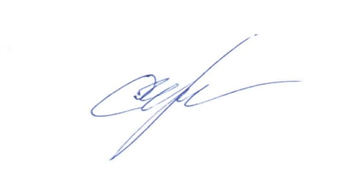 Начальник 5 НИЦ                                                                                     С.Г. Чечулин10 апреля 2024	Исп. Влад И.В.8 (495) 287 73 05 доб. 29 34